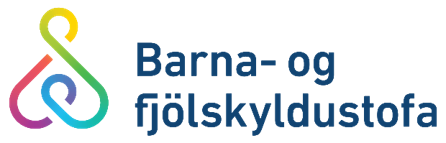 Matsblað fyrir tengiliði skv. lögum um samþættingu þjónustu í þágu farsældar barnaUpplýsingar um stöðu barns/fjölskyldu sem gæti skipt máli varðandi mat á stöðu barnsVeikindi foreldra/fjölskylduBörn sem aðstandendurNeysla foreldra eða barnsSamskipti barns við foreldra – önnur börnÁfallasaga barns/fjölskylduNámsvandiGreiningarKynverund sem er frábrugðin því sem samfélagið skilgreinir sem norm (hinsegin)Umgengni við foreldi þegar foreldrar búa ekki samanAnnað sem gæti skipt máli við matSkilgreiningar:Stálp (kynsegin)Kynsegin er hugtak sem nær yfir fólk sem skilgreinir kyn sitt utan tvíhyggju kynjakerfisins. Fötlun: Lög um félagsþjónustu sveitarfélaga nr. 40/1991, barn á rétt á þjónustu allt að 15 klst. á viku.    Lög um þjónustu við fatlað fólk með langvarandi stuðningsþarfir nr. 38/2018, barn á rétt á þjónustu umfram 15 klst. á viku.Í lögunum er lögð áhersla á að þjónusta sé í takt við metna stuðningsþörfKynverund: Kynverundin er veigamikill hluti af sjálfsmynd hverrar manneskju. Kynverund vísar til heildarupplifunar af því að vera kynvera. Hún er samspil kyns, kyngervis, kyneinkenna, kynhneigðar og kynvitundar. Tengiliðum er bent á að kynna sér Reglugerð um tengilið og málstjóra samþættingar þjónustu í þágu farsældar barna 1180/2022. Lög um samþættingu þjónustu í þágu farsældar barnaPersónuupplýsingarPersónuupplýsingarPersónuupplýsingarPersónuupplýsingarPersónuupplýsingar Nafn barns:  Kennitala:  Lögheimili:  Netfang ef við á: Sími:  Foreldri 1 Kennitala:  Heimilisfang:  Netfang:  Sími:  Foreldri 2 Kennitala:  Heimilisfang:  Netfang:  Sími:  Kyn barns Kyn barnsEr barnið af erlendum uppruna (a.m.k. annað foreldri barns er af erlendum uppruna)Er barnið af erlendum uppruna (a.m.k. annað foreldri barns er af erlendum uppruna)Er barnið af erlendum uppruna (a.m.k. annað foreldri barns er af erlendum uppruna)           Drengur              Stúlka           Stálp(kynsegin)           Drengur              Stúlka           Stálp(kynsegin)        Nei            Já                                           Nei            Já                                           Nei            Já                                     Hver fer með forsjá barns?  Hver fer með forsjá barns?      Sameiginleg forsjá          Foreldri 1          Foreldri 2          Aðrir      Sameiginleg forsjá          Foreldri 1          Foreldri 2          Aðrir      Sameiginleg forsjá          Foreldri 1          Foreldri 2          AðrirBarn býr hjá:           Hjá báðum foreldrum          Til skiptis jafnt hjá foreldrum         Hjá öðru foreldrinu               Hjá öðrum hvar? ________Barn býr hjá:           Hjá báðum foreldrum          Til skiptis jafnt hjá foreldrum         Hjá öðru foreldrinu               Hjá öðrum hvar? ________           Barnið er fatlað og á rétt á þjónustu skv. lögum um                             félagsþjónustu sveitarfélaga nr. 40/1991                   Barnið er fatlað og á rétt á þjónustu skv. lögum um þjónustu            við fatlað fólk með langvarandi stuðningsþarfir nr. 38/2018                 Barnið er fatlað og á rétt á þjónustu skv. lögum um                             félagsþjónustu sveitarfélaga nr. 40/1991                   Barnið er fatlað og á rétt á þjónustu skv. lögum um þjónustu            við fatlað fólk með langvarandi stuðningsþarfir nr. 38/2018                 Barnið er fatlað og á rétt á þjónustu skv. lögum um                             félagsþjónustu sveitarfélaga nr. 40/1991                   Barnið er fatlað og á rétt á þjónustu skv. lögum um þjónustu            við fatlað fólk með langvarandi stuðningsþarfir nr. 38/2018      Staðsetning tengiliðsStaðsetning tengiliðsStaðsetning tengiliðs      Heilsugæsla           Leikskóli           Grunnskóli           Framhaldsskóli              Félagsþjónusta          Annað      Heilsugæsla           Leikskóli           Grunnskóli           Framhaldsskóli              Félagsþjónusta          Annað      Heilsugæsla           Leikskóli           Grunnskóli           Framhaldsskóli              Félagsþjónusta          AnnaðTengiliður Netfang SímiHvernig berst beiðni til tengiliðar?Hvernig berst beiðni til tengiliðar?Hvernig berst beiðni til tengiliðar?                          Foreldri/barn leita beint til tengiliðar dags. _________                          Erindi berst frá þjónustuveitenda að beiðni foreldra/barns dags. ________                               Foreldri/barn leita beint til tengiliðar dags. _________                          Erindi berst frá þjónustuveitenda að beiðni foreldra/barns dags. ________                               Foreldri/barn leita beint til tengiliðar dags. _________                          Erindi berst frá þjónustuveitenda að beiðni foreldra/barns dags. ________     Þjónustuveitandi sem sendir erindið Netfang SímiÍ hverju felst beiðni um samþættingu ?Upplýsingar um stöðu barns/fjölskyldu (sjá lista hér á eftir).Hvaða stuðning hefur barnið/fjölskyldan fengið áður?Hvaða stuðning fær barnið/fjölskyldan í dag?Hvaða aðilar telur barnið/fjölskyldan að geti veitt stuðning?Niðurstaða                          Beiðni um samþættingu undirrituð af foreldri/barni dags. _________________                               Ekki talin þörf á samþættingu, máli lokið. dags _______________________                          Máli vísað til málstjóra dags _______________________Næstu skref tengiliðarHaft samband við eftirfarandi aðila:DagsetningStaðaForeldrum leiðbeint með eftirfarandi úrræði:DagsetningStaða